AYLESBURY GRAMMAR SCHOOL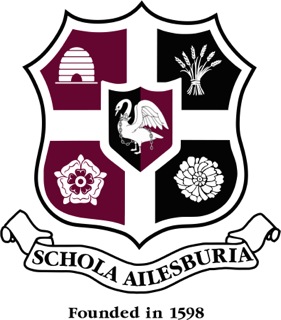 PRINCIPAL PHYSICS TECHNICIANPERSON SPECIFICATIONApril 2016QualificationsEducated to GCSE level (or equivalent) in Science, Maths and EnglishGood practical and technical skillsPrevious experience in a similar environmentAn awareness of Health and Safety issuesEssential or desirableEssentialEssentialEssentialEssentialKnowledge and skillsExcellent organisational skills and ability to meet deadlinesGood communication skills and able to work independently within a team settingGood maths and basic IT skillsAccuracy and attention to detail when following proceduresProblem solving skills and ability to work methodically through tasksAbility to maintain equipment and keep recordsEssentialEssentialEssentialEssentialEssentialDesirableExperienceWorking in a science, technical or laboratory environmentDesirablePersonal skillsFlexible and adaptable with a ‘can do’ attitudeApproachable and confident to work alongside staff and studentsEssentialEssential